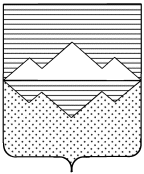 СОБРАНИЕ ДЕПУТАТОВСАТКИНСКОГО МУНИЦИПАЛЬНОГО РАЙОНАЧЕЛЯБИНСКОЙ ОБЛАСТИРЕШЕНИЕ_____________________________________________________________________________________от 26 февраля 2014 года №547/57                             г. СаткаО признании утратившим силу решений Собрания депутатовСаткинского муниципального районаВ соответствии с Федеральными законами от 6 октября 2003 года №131-ФЗ «Об общих принципах организации местного самоуправления в Российской Федерации», от 5 апреля 2013 года № 44-ФЗ «О контрактной системе в сфере закупок товаров, работ, услуг для обеспечения государственных и муниципальных нужд», Уставом Саткинского муниципального района, СОБРАНИЕ ДЕПУТАТОВ САТКИНСКОГО МУНИЦИПАЛЬНОГО РАЙОНА РЕШАЕТ:1. Признать утратившим силу следующие решения Собрания депутатов Саткинского муниципального района:1) Решение Собрания депутатов Саткинского муниципального района от 27.08.2008 г. № 429/41 «Положение «О порядке размещения заказов на поставки товаров, выполнение работ, оказание услуг для нужд Саткинского муниципального района», утвержденное решением Собрания депутатов Саткинского муниципального района;2) Решение Собрания депутатов Саткинского муниципального района от 24.12.2008 г. № 493/47 «О внесении дополнений и изменений в решение Собрание депутатов Саткинского муниципального района от 27.08.2008 г. № 429/41»;3) Решение Собрания депутатов Саткинского муниципального района от 23.09.2009 г. № 593/56 «О внесении дополнений и изменений в решение Собрание депутатов Саткинского муниципального района от 27.08.2008 г. № 429/41»;4) Решение Собрания депутатов Саткинского муниципального района от 24.11.2010 г. № 114/12 «О внесении дополнений и изменений в решение Собрание депутатов Саткинского муниципального района от 27.08.2008 г. № 429/41»;5) Решение Собрания депутатов Саткинского муниципального района от 26.01.2011 г. № 148/15 «О внесении дополнений и изменений в решение Собрание депутатов Саткинского муниципального района от 27.08.2008 г. № 429/41»;6) Решение Собрания депутатов Саткинского муниципального района от 26.01.2011 г. № 148/15 «О внесении дополнений и изменений в решение Собрание депутатов Саткинского муниципального района от 27.08.2008 г. № 429/41»;7). Решение Собрания депутатов Саткинского муниципального района от 27.08.2008 г. № 430/41 «Об утверждении Положения «О Порядке взаимодействия уполномоченного органа и муниципальных заказчиков при размещении заказов на поставки товаров, выполнение работ, оказание услуг для нужд Саткинского муниципального района»;8) Решение Собрания депутатов Саткинского муниципального района от 24.12.2008 г. № 491/47 «О внесении изменений и дополнений в решение Собрание депутатов Саткинского муниципального района от 27.08.2008 г. № 430/41»;9) Решение Собрания депутатов Саткинского муниципального района от 24.11.2010 г. № 113/12 «О внесении изменений и дополнений в решение Собрание депутатов Саткинского муниципального района от 27.08.2008 г. № 430/41»;10) Решение Собрания депутатов Саткинского муниципального района от 26.01.2011 г. № 147/15 «О внесении изменений и дополнений в решение Собрание депутатов Саткинского муниципального района от 27.08.2008 г. № 430/41»;11) Решение Собрания депутатов Саткинского муниципального района от 27.06.2012 г. № 346/34 «О внесении изменений и дополнений в решение Собрание депутатов Саткинского муниципального района от 27.08.2008 г. № 430/41»;3. Настоящее решение вступает в силу со дня его подписания.4. Опубликовать настоящее решение в газете «Саткинский рабочий».5. Контроль за исполнением настоящего решения возложить на комиссию по законодательству и местному самоуправлению (Е.А. Глушков). Глава Саткинского муниципального района                                             А.А. Глазков